MOÇÃO  NºAssunto: De congratulações à equipe de futebol Deportivo Nosso Teto, pela conquista do título de Tri-Campeão do Campeonato de Futebol Varzeano – 2017.Senhor Presidente,CONSIDERANDO  que na categoria Varzeano, a equipe de futebol do Deportivo Nosso Teto encerrou sua participação no campeonato, enfrentando na decisão a equipe da GM Cruzeiro, em jogo disputado no Estádio Comendador Francisco Bartholomeu; CONSIDERANDO que na ocasião, a equipe do Deportivo Nosso Teto sagrou-se campeã do Campeonato de Futebol Varzeano, após o duelo terminar em 0x0 no tempo normal, garantindo o título na cobrança de pênaltis, onde o Nosso Teto fez 6 a 5, assegurando assim o título;CONSIDERANDO a participação de atletas de alto nível, num dos campeonatos mais valorizados da modalidade no município e as dificuldades inerentes à prática desportiva; APRESENTO na forma regimental e depois de ouvido o Douto e Nobre Plenário desta Casa, uma MOÇÃO DE CONGRATULAÇÕES A EQUIPE DE FUTEBOL DO DEPORTIVO NOSSO TETO, PELA CONQUISTA DO CAMPEONATO DE FUTEBOL VARZEANO – 2017, parabenizando o técnico, o grupo de atletas, os dirigentes e a torcida do time campeão.O mérito dessas conquistas deve também ser estendido aos demais colaboradores, fazendo-lhes sinceros votos de boa sorte nos desafios futuros.SALA DAS SESSÕES, 20 de março de 2017BENEDITO DONIZETTI ROMANINVereador - Solidariedade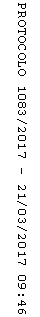 